Początek formularzaDół formularzaOgłoszenie nr 67907 - 2017 z dnia 2017-04-18 r. Zaleszany: 
OGŁOSZENIE O ZMIANIE OGŁOSZENIA OGŁOSZENIE DOTYCZY:Ogłoszenia o zamówieniu INFORMACJE O ZMIENIANYM OGŁOSZENIUNumer: 59713-2017
Data: 05/04/2017SEKCJA I: ZAMAWIAJĄCYGmina Zaleszany, Krajowy numer identyfikacyjny 54945300000, ul. ul. Tadeusza Kościuszki  16, 37415   Zaleszany, woj. podkarpackie, państwo Polska, tel. 015 845-94-19, e-mail ug@zaleszany.pl, faks 015 845-94-24. 
Adres strony internetowej (url): www.zaleszany.biuletyn.net
Adres profilu nabywcy: 
Adres strony internetowej, pod którym można uzyskać dostęp do narzędzi i urządzeń lub formatów plików, które nie są ogólnie dostępne: SEKCJA II: ZMIANY W OGŁOSZENIU II.1) Tekst, który należy zmienić:Miejsce, w którym znajduje się zmieniany tekst:
Numer sekcji: IV
Punkt: IV.1.2)
W ogłoszeniu jest: Zamawiający żąda wniesienia wadium: tak, Informacja na temat wadium 1.Warunkiem udziału w postępowaniu jest wniesienie przez Wykonawcę wadium w wysokości: - dla części I – 6 000,00 zł (słownie: sześć tysięcy złotych). - dla części II – 6 000,00 zł (słownie: sześć tysięcy złotych). Wadium wnosi się przed upływem terminu składania ofert. W przypadku składania oferty na więcej niż jedną część Wykonawca zobowiązany jest wnieść wadium w wysokości równej sumie wadium dla części na które składa ofertę. 2.Wadium może być wnoszone w jednej lub kilku następujących formach: 1)pieniądzu, przelewem na rachunek bankowy Zamawiającego – Bank Spółdzielczy w Zaleszanach Nr 09943900072001000003290005. 2)poręczeniach bankowych lub poręczeniach spółdzielczej kasy oszczędnościowo –kredytowej, z tym, że poręczenie kasy jest zawsze poręczeniem pieniężnym; 3)gwarancjach bankowych; 4)gwarancjach ubezpieczeniowych; 5)poręczeniach udzielanych przez podmioty, o których mowa w art. 6 b ust.5 pkt 2 ustawy z dnia 9 listopada 2000 r. o utworzeniu Polskiej Agencji Rozwoju Przedsiębiorczości (Dz. U. z 2014 r. poz. 1804 oraz z 2015 r. poz. 978 i 1240). 3.Termin wniesienia wadium upływa w dniu 21.04.2017 r. o godz. 10.00. Niewniesienie wadium do upływu wyznaczonego terminu lub wniesienie w sposób nieprawidłowy skutkuje odrzuceniem oferty na podstawie art. 89 ust.1 pkt 7b ustawy Pzp. 4.Jeżeli wadium zostanie wniesione w pieniądzu, przelewem, Wykonawca dołącza do oferty kserokopię wpłaty wadium z potwierdzeniem dokonanego przelewu. Na poleceniu przelewu należy wpisać: „Wadium – Termomodernizacja obiektów użyteczności publicznej w Gminie Zaleszany – II – część …….”. W pozostałych przypadkach wymagane jest dołączenie oryginału dokumentu wystawionego na rzecz Zamawiającego do oferty. Dokumenty, o których mowa w pkt 2 muszą zachowywać ważność przez cały okres, w którym Wykonawca jest związany ofertą. 5.Zamawiający zwraca wadium wszystkim Wykonawcom niezwłocznie po wyborze oferty najkorzystniejszej lub unieważnieniu postępowania, z wyjątkiem Wykonawcy, którego oferta została wybrana jako najkorzystniejsza, z zastrzeżeniem pkt. 11. 6.Wykonawcy, którego oferta została wybrana jako najkorzystniejsza, Zamawiający zwraca wadium niezwłocznie po zawarciu umowy w sprawie zamówienia publicznego oraz wniesieniu zabezpieczenia należytego wykonania umowy. 7.Zamawiający zwraca niezwłocznie wadium, na wniosek wykonawcy, który wycofał ofertę przed upływem terminu składania ofert. 8.Zamawiający żąda ponownego wniesienia wadium przez Wykonawcę, któremu zwrócono wadium na podstawie pkt 5, jeżeli w wyniku rozstrzygnięcia odwołania jego oferta została wybrana jako najkorzystniejsza. Wykonawca wnosi wadium w terminie określonym przez Zamawiającego. 9.Jeżeli wadium wniesiono w pieniądzu, zamawiający zwraca je wraz z odsetkami wynikającymi z umowy rachunku bankowego, na którym było ono przechowywane, pomniejszone o koszty prowadzenia rachunku bankowego oraz prowizji bankowej za przelew pieniędzy na rachunek bankowy wskazany przez wykonawcę. 10.Zamawiający zatrzymuje wadium wraz z odsetkami, jeżeli wykonawca, którego oferta została wybrana: -odmówił podpisania umowy w sprawie zamówienia publicznego na warunkach określonych w ofercie, -nie wniósł wymaganego zabezpieczenia należytego wykonania umowy, -zawarcie umowy w sprawie zamówienia publicznego stało się niemożliwe z przyczyn leżących po stronie Wykonawcy. 11.Zamawiający zatrzymuje wadium wraz z odsetkami, jeżeli wykonawca w odpowiedzi na wezwanie, o którym mowa w art. 26. ust. 3 i 3a ustawy, z przyczyn leżących po jego stronie, nie złożył oświadczeń lub dokumentów potwierdzających okoliczności, o których mowa w art. 25 ust.1, oświadczenia, o którym mowa w art. 25a ust 1, pełnomocnictw lub nie wyraził zgody na poprawienie omyłki, o której mowa w art. 87 ust. 2 pkt. 3, co spowodowało brak możliwości wybrania oferty złożonej przez wykonawcę jako najkorzystniejszej.
W ogłoszeniu powinno być: Zamawiający żąda wniesienia wadium: tak, Informacja na temat wadium 1.Warunkiem udziału w postępowaniu jest wniesienie przez Wykonawcę wadium w wysokości: - dla części I – 6 000,00 zł (słownie: sześć tysięcy złotych). - dla części II – 6 000,00 zł (słownie: sześć tysięcy złotych). Wadium wnosi się przed upływem terminu składania ofert. W przypadku składania oferty na więcej niż jedną część Wykonawca zobowiązany jest wnieść wadium w wysokości równej sumie wadium dla części na które składa ofertę. 2.Wadium może być wnoszone w jednej lub kilku następujących formach: 1)pieniądzu, przelewem na rachunek bankowy Zamawiającego – Bank Spółdzielczy w Zaleszanach Nr 09943900072001000003290005. 2)poręczeniach bankowych lub poręczeniach spółdzielczej kasy oszczędnościowo –kredytowej, z tym, że poręczenie kasy jest zawsze poręczeniem pieniężnym; 3)gwarancjach bankowych; 4)gwarancjach ubezpieczeniowych; 5)poręczeniach udzielanych przez podmioty, o których mowa w art. 6 b ust.5 pkt 2 ustawy z dnia 9 listopada 2000 r. o utworzeniu Polskiej Agencji Rozwoju Przedsiębiorczości (Dz. U. z 2014 r. poz. 1804 oraz z 2015 r. poz. 978 i 1240). 3.Termin wniesienia wadium upływa w dniu 24.04.2017 r. o godz. 10.00. Niewniesienie wadium do upływu wyznaczonego terminu lub wniesienie w sposób nieprawidłowy skutkuje odrzuceniem oferty na podstawie art. 89 ust.1 pkt 7b ustawy Pzp. 4.Jeżeli wadium zostanie wniesione w pieniądzu, przelewem, Wykonawca dołącza do oferty kserokopię wpłaty wadium z potwierdzeniem dokonanego przelewu. Na poleceniu przelewu należy wpisać: „Wadium – Termomodernizacja obiektów użyteczności publicznej w Gminie Zaleszany – II – część …….”. W pozostałych przypadkach wymagane jest dołączenie oryginału dokumentu wystawionego na rzecz Zamawiającego do oferty. Dokumenty, o których mowa w pkt 2 muszą zachowywać ważność przez cały okres, w którym Wykonawca jest związany ofertą. 5.Zamawiający zwraca wadium wszystkim Wykonawcom niezwłocznie po wyborze oferty najkorzystniejszej lub unieważnieniu postępowania, z wyjątkiem Wykonawcy, którego oferta została wybrana jako najkorzystniejsza, z zastrzeżeniem pkt. 11. 6.Wykonawcy, którego oferta została wybrana jako najkorzystniejsza, Zamawiający zwraca wadium niezwłocznie po zawarciu umowy w sprawie zamówienia publicznego oraz wniesieniu zabezpieczenia należytego wykonania umowy. 7.Zamawiający zwraca niezwłocznie wadium, na wniosek wykonawcy, który wycofał ofertę przed upływem terminu składania ofert. 8.Zamawiający żąda ponownego wniesienia wadium przez Wykonawcę, któremu zwrócono wadium na podstawie pkt 5, jeżeli w wyniku rozstrzygnięcia odwołania jego oferta została wybrana jako najkorzystniejsza. Wykonawca wnosi wadium w terminie określonym przez Zamawiającego. 9.Jeżeli wadium wniesiono w pieniądzu, zamawiający zwraca je wraz z odsetkami wynikającymi z umowy rachunku bankowego, na którym było ono przechowywane, pomniejszone o koszty prowadzenia rachunku bankowego oraz prowizji bankowej za przelew pieniędzy na rachunek bankowy wskazany przez wykonawcę. 10.Zamawiający zatrzymuje wadium wraz z odsetkami, jeżeli wykonawca, którego oferta została wybrana: -odmówił podpisania umowy w sprawie zamówienia publicznego na warunkach określonych w ofercie, -nie wniósł wymaganego zabezpieczenia należytego wykonania umowy, -zawarcie umowy w sprawie zamówienia publicznego stało się niemożliwe z przyczyn leżących po stronie Wykonawcy. 11.Zamawiający zatrzymuje wadium wraz z odsetkami, jeżeli wykonawca w odpowiedzi na wezwanie, o którym mowa w art. 26. ust. 3 i 3a ustawy, z przyczyn leżących po jego stronie, nie złożył oświadczeń lub dokumentów potwierdzających okoliczności, o których mowa w art. 25 ust.1, oświadczenia, o którym mowa w art. 25a ust 1, pełnomocnictw lub nie wyraził zgody na poprawienie omyłki, o której mowa w art. 87 ust. 2 pkt. 3, co spowodowało brak możliwości wybrania oferty złożonej przez wykonawcę jako najkorzystniejszej.

Miejsce, w którym znajduje się zmieniany tekst:
Numer sekcji: IV
Punkt: IV.6.2)
W ogłoszeniu jest: Termin składania ofert lub wniosków o dopuszczenie do udziału w postępowaniu: Data: 21/04/2017, godzina: 10:00, Skrócenie terminu składania wniosków, ze względu na pilną potrzebę udzielenia zamówienia (przetarg nieograniczony, przetarg ograniczony, negocjacje z ogłoszeniem): nie Wskazać powody: Język lub języki, w jakich mogą być sporządzane oferty lub wnioski o dopuszczenie do udziału w postępowaniu > 
W ogłoszeniu powinno być: Termin składania ofert lub wniosków o dopuszczenie do udziału w postępowaniu: Data: 24/04/2017, godzina: 10:00, Skrócenie terminu składania wniosków, ze względu na pilną potrzebę udzielenia zamówienia (przetarg nieograniczony, przetarg ograniczony, negocjacje z ogłoszeniem): nie Wskazać powody: Język lub języki, w jakich mogą być sporządzane oferty lub wnioski o dopuszczenie do udziału w postępowaniu > 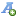 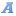 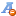 